Starbucks Corporation Company is a renowned global coffee company and coffeehouse chain headquartered in Seattle, Washington. Established in 1971, the company has become one of the world's largest coffeehouse chains, with thousands of locations worldwide. Starbucks is well-known for its premium quality coffee and espresso-based beverages and a wide range of hot and cold drinks, pastries, snacks, and merchandise. The company also operates through various formats, including company-operated stores, licensed stores, and franchises.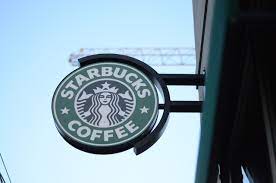 Starbucks Corporation Company History:Starbucks has had a rich history of development since its inception. It was founded by three partners, Jerry Baldwin, Zev Siegl, and Gordon Bowker, inspired by Alfred Peet, the founder of Peet's Coffee. Initially, Starbucks only sold whole coffee beans but later expanded to include coffeehouse operations. The company's commitment to ethical sourcing and social responsibility is exemplified through its Coffee and Farmer Equity (C.A.F.E.) Practices and other sustainability initiatives. Starbucks has developed a robust code of conduct, focusing on environmental stewardship, ethical sourcing, and community engagement.Starbucks' mission is to inspire and nurture the human spirit—one person, one cup, and one neighborhood at a time. The company strives to create a warm and inviting atmosphere where customers can enjoy high-quality coffee, engage with their communities, and positively impact the world. What sets Starbucks apart is its emphasis on creating a unique and personalized customer experience through its highly trained baristas, the ambiance of its stores, and its commitment to social responsibility. Starbucks follows a hierarchical organizational structure. At the top are the CEO and President, followed by various divisions responsible for the company's operations, such as retail, marketing, supply chain, and finance. The organizational framework demonstrates clear lines of authority and staff relationships, ensuring effective decision-making and coordination across the company.https://youtu.be/yz6o31J-eUkStarbucks Corporation Company's Financial Overview and Product Information:Starbucks Corporation is a publicly-traded company listed on the NASDAQ stock exchange under the "SBUX." The decision to go public has given the company access to capital markets, allowing it to fund its expansion and strategic initiatives. Starbucks' financial statements reflect its profitability and growth over the past three years, showcasing consistent revenue and net income growth. The company's commitment to sustainability is evident in its financial reports, where investments in sustainable sourcing and energy efficiency are highlighted.Product Information: Starbucks offers various beverages, including coffee, tea, and specialty drinks, catering to consumer preferences. Additionally, the company provides food options such as pastries, sandwiches, and snacks. Starbucks merchandise, including coffee mugs, tumblers, and brewing equipment, is also available. Refer to Starbucks' official website or catalogs for more detailed product information.Starbucks Corporation Company's Target Customer and Management and Leadership:Target Customer: Starbucks' target customer base includes diverse individuals who appreciate premium-quality coffee and seek an inviting and comfortable atmosphere for relaxation, socialization, or work. The company aims to attract coffee enthusiasts, professionals, students, and anyone seeking a pleasant coffeehouse experience. Starbucks employs market research and customer analysis to identify and cater to specific demographic segments, ensuring its offerings align with customer preferences and evolving trends.Management and Leadership Style: Starbucks is known for its servant leadership style, emphasizing collaboration, communication, and empowerment. The company's leadership encourages a participative approach, fostering an inclusive culture where employees are valued, and their ideas are respected. Starbucks strongly emphasizes ethical practices, sustainability, and corporate social responsibility, which permeates its organizational culture.Starbucks Corporation Company's Suggestions for Improvement and Consideration of Employment: If I were in charge of Starbucks, I would consider implementing the following ideas to enhance customer service, business performance, and profitability. First, I would invest in digital technology to create a more personalized and seamless customer experience, such as mobile ordering, customized recommendations, and loyalty programs.I would also Expand sustainability efforts by reducing environmental impact, increasing recycling programs, and promoting reusable products to align with growing consumer demand for eco-friendly practices.Moreover, I would continuously introduce new and unique beverage and food options to cater to changing consumer tastes and preferences. Enhance training programs to empower employees with product knowledge and customer service skills, ensuring consistent service excellence across all locations.Finally, Strengthen ties with local communities by supporting initiatives that address social issues and contribute to the betterment of society. Starbucks is known for promoting from within, offering career growth opportunities for its employees. The company recruits internally, providing training and development programs to nurture talent and advance employees' careers. Considering Starbucks' reputation as an employer, I would consider working for the company. With my current experience and education, an entry-level position, such as a barista or shift supervisor, could be an appropriate starting point. These roles typically require excellent customer service skills, a passion for coffee, and the ability to work in a fast-paced environment. Effective communication, teamwork, and adaptability are essential competencies for success in these roles.Starbucks Corporation Company's Professional Development Track:Professional Development Track: For a barista or shift supervisor aiming for promotion, a professional development track could include the following steps:Mastery of Core Skills: Develop expertise in brewing techniques, product knowledge, and exceptional customer service.Leadership Training: Acquire leadership skills, including team management, conflict resolution, and decision-making.Store Management: Progress to store management roles, gaining experience in operations, financial management, and employee development.District/Area Management: Transition to district or area management positions, overseeing multiple stores and developing strategic business plans.Regional/National Leadership: Advance to regional or national leadership roles, contributing to organizational strategy, innovation, and long-term growth.In conclusion, Starbucks Corporation Company has achieved tremendous success as a global coffeehouse chain through its commitment to high-quality products, customer-centric approach, and sustainable practices. The company's vital mission, vision, unique organizational structure, and leadership style have contributed to its continued growth and profitability. Starbucks can further enhance its position in the highly competitive coffee industry by implementing innovative ideas and focusing on customer service.References:Starbucks Corporation's official website: This is a primary source that provides information about Starbucks' history, mission, values, financial reports, sustainability initiatives, and other relevant information.Website: https://www.starbucks.com/Starbucks Corporation's annual reports provide detailed financial information, performance metrics, and strategic insights about Starbucks.Starbucks Annual Reports: https://investor.starbucks.com/financial-data/annual-reportsAcademic journals and articles: These sources provide scholarly research and analysis on various aspects of Starbucks, including its business strategies, marketing techniques, supply chain management, customer experience, and sustainability efforts. Some reputable academic databases to search for relevant articles include:JSTOR: https://www.jstor.org/ProQuest: https://www.proquest.com/ScienceDirect: https://www.sciencedirect.com/